GIORNATA EUROPEA DELLE FONDAZIONI: 1° OTTOBRE 2021MONZA, TANTE MANI PER UN CUORE: IL MURALES NEGLI SPAZI DELL’ASSOCIAZIONE ANTONIA VITA - CARROBIOLO
Ogni anno la filantropia promossa da Fondazione Cariplo e dalle Fondazioni di comunità ammonta a oltre 166 milioni di euro sostenendo 3400 progetti sul territorio.
Fondazione Cariplo e le fondazioni di comunità celebrano la nona edizione della Giornata europea delle Fondazioni. L’iniziativa rientra nel progetto nazionale promosso dall’Acri per far conoscere le fondazioni che in Europa sono più di 10 mila: “Non sono murales, segni di comunità”, un evento diffuso per realizzare un’opera d’arte corale in 120 luoghi d’Italia negli spazi della partecipazione e della solidarietà.I murales verranno realizzati in luoghi simbolo che raccolgono storie di riscatto, di creatività, di aggregazione e di solidarietà, di coloro che si prendono cura delle persone che vivono nella comunità. Un gesto simbolico in contemporanea con altri luoghi in Italia per ricordare l’importanza e il ruolo della filantropia. Monza, 30 settembre 2021. Ogni anno Fondazione Cariplo e le 16 fondazioni di comunità Cariplo realizzano 3400 progetti sul territorio. Per portare l’attenzione sul ruolo di chi svolge attività filantropica si celebra il 1° ottobre la Giornata Europea delle Fondazioni. L’edizione di quest’anno si arricchisce di un’iniziativa che verrà realizzata contemporaneamente in 120 luoghi in Italia, grazie a “Non sono un murales - Segni di comunità”, la proposta di ACRI, l’associazione che riunisce in Italia le 86 fondazioni di origine bancaria; un evento diffuso, che vedrà coinvolte diverse comunità nella realizzazione di un’opera d’arte corale riproducendo un murales creato per l’occasione dallo street artist LDB. L’opera rappresenta una mamma che allaccia le scarpe ad un bimbo e rappresenta la ripartenza insieme, aiutando i più piccoli, i più deboli.
All’iniziativa hanno aderito la Fondazione comunitaria di Milano, la Fondazione della comunità bresciana, la Fondazione della Comunità di Monza e Brianza Onlus, la Fondazione della Comunità Bergamasca, la Fondazione della Comunità Mantovana, la Fondazione Comunitaria del Verbano Cusio Ossola. Le sei fondazioni di comunità racconteranno con sei murales storie di riscatto e di creatività, di aggregazione e di solidarietà, di coloro che si prendono cura della propria città e dei suoi abitanti. Un modo nuovo per parlare del territorio e delle comunità, un segno di condivisione e di partecipazione attiva, un’occasione per riappropriarsi degli spazi comunitari, tornare a progettare insieme e - pur rispettando tutte le regole di sicurezza - ricominciare a condividere idee e pratiche di cura del bene comune.Il ruolo della filantropiaLa vera sfida per chi fa filantropia, oggi, è saper leggere la realtà e i suoi cambiamenti per generare valore per le comunità.Vicino alle persone, sostenendo chi opera sul territorio e chi sperimenta nuovi modi di costruire coesione e inclusione sociale; contrastare le disuguaglianze perché tutti possano avere accesso alle stesse opportunità; sostenere la ricerca e l’innovazione continua per generare conoscenza condivisa e crescita, portando benefici per la salute di tutti. Favorire l’educazione in un contesto in profondo mutamento, caratterizzato dall’accelerazione dettata dalla digitalizzazione, che rischia di lasciare indietro chi non ha accesso, producendo un nuovo tipo di povertà. Questo è ciò che caratterizza l’attività delle fondazioni e lo sguardo con cui guarda ai prossimi anni. In 30 anni Fondazione Cariplo ha contribuito ad oltre 35mila progetti nel campo dell’Arte e Cultura, per l’Ambiente, per la Ricerca Scientifica e per il Sociale, mettendo a disposizione di queste iniziative 3,5 miliardi di euro."La Giornata europea delle Fondazioni e le iniziative a essa collegate vogliono essere un segno visibile del fatto che la comunità si costruisce attraverso soggetti, associazioni e organizzazioni che sul territorio mettono a disposizione le proprie energie e le proprie risorse per avvicinarsi alle persone e aprire spazi di condivisione. Da 30 anni Fondazione Cariplo, con la preziosa collaborazione delle Fondazioni di Comunità, lavora a sostegno delle reti del territorio per promuovere la comunità. Oggi più che mai abbiamo bisogno di comunità forti e coese, per ripartire insieme e sostenere uno sguardo verso un futuro che non lasci indietro nessuno”, ha commentato Giovanni Fosti, Presidente di Fondazione Cariplo.
Anche la Fondazione della Comunità di Monza e Brianza ha partecipato all’iniziativa: ha deciso di coinvolgere l’associazione Antonia Vita – Carrobiolo di Monza, che dal 1993 si occupa di contrastare il disagio giovanile attraverso la lotta alla dispersione scolastica, l’accoglienza delle famiglie, il sostegno e l’attività educativa per i ragazzi. 

“Un punto di riferimento. Un cuore pulsante per chi lo frequenta”: hanno risposto così, i bambini e i ragazzi, quando è stato chiesto loro cosa rappresentino gli spazi di vicolo Carrobiolo 2. E allora sul cuore hanno iniziato a ragionare: l’hanno fatto insieme, piccoli e grandi, pensando come dare forma al murales e a come riempirlo di significato. Il risultato lo si può vedere su un pannello: si può spostare, così andrà ad abbellire diversi spazi del centro educativo – ma non solo. Il disegno è stato realizzato “a tante mani”: quelle dei bambini che hanno frequentato il centro estivo, quelle dei ragazzi e delle ragazze dell’associazione, quelle degli educatori e dei volontari.“La sinergia che si è creata tra noi e l’associazione, e all’interno dell’associazione – ha commentato il presidente della Fondazione della Comunità di Monza e Brianza Giuseppe Fontana – è riuscita a raggiungere l’obiettivo proposto dall’iniziativa promossa da Acri, a cui hanno partecipato Fondazione Cariplo e le sue fondazioni di comunità: creare connessioni in luoghi di socializzazione importanti per il territorio. Connessioni all’insegna della bellezza e del prendersi cura”. La Fondazione della Comunità di Monza e Brianza promuove la cultura del dono e sostiene progetti sociali, culturali e ambientali con il coinvolgimento di enti, istituzioni e persone che hanno a cuore lo sviluppo del territorio in cui vivono. Fiducia, dialogo, ascolto, relazioni e sinergie sono le parole chiave su cui si fonda la sua attività.La Fondazione nasce il 18 dicembre 2000 da un progetto di Fondazione Cariplo. È oggi un ente indipendente con un patrimonio di 19,9 milioni di euro, costituito nel tempo grazie alla generosità di aziende, istituzioni private, pubbliche e singoli cittadini, che hanno creduto nell’importanza di dar vita a una Fondazione di Comunità nella provincia brianzola.
“Il murales è un piccolo ma significativo viaggio all'interno della comunità creata dai ragazzi e dalle ragazze del Carrobiolo – ha commentato Simona Rivazza, direttore dell’associazione Antonia Vita - Chi è con noi da pochi giorni, chi da anni, i bambini e le bambine del centro estivo e i nostri volontari: ognuno ha portato diverse visioni e diverse meravigliose abilità in questo segno di comunità”.Il progetto “Non sono un murales - Segni di comunità”  Su tutto il territorio nazionale sono circa 1.000 bambini, ragazzi, artisti, insegnanti, detenuti, persone disabili, migranti sono stati coinvolti in percorsi guidati per realizzare un murales, reinterpretando in chiave personale uno stencil creato per l’occasione dallo street artist LDB. Gli interventi sono stati eseguiti in tanti luoghi diversi: scuole, ludoteche, centri di aggregazione in quartieri difficili, beni confiscati alla criminalità e riconvertiti in attività comunitarie, strutture per l’inserimento lavorativo dei disabili, parchi e tanto altro… Si tratta di testimonianze delle storie e dei luoghi in cui, grazie alla “messa in rete” di organizzazioni del Terzo settore e Istituzioni, si realizza l’attività quotidiana delle Fondazioni: attivare le comunità per prendersi cura del territorio, dei giovani e dei soggetti più fragili, innescando percorsi di partecipazione e di solidarietà che aiutino a ripartire, tutti insieme.Il 1° ottobre l’inaugurazione dei murales sarà ovunque accompagnata da piccoli eventi locali, in cui gli autori delle opere presenteranno alla cittadinanza il percorso che ha portato alla loro realizzazione e i valori che ispirano l’attività quotidiana in quegli spazi.A far da capofila a tutti gli eventi sui territori Acri, insieme all’Associazione La Nuova Europa e al Comune di Ventotene, organizza un evento sull’Isola di Ventotene (Lt), nel luogo in cui ottant’anni fa Altiero Spinelli ed Ernesto Rossi scrissero il loro visionario Manifesto. Partecipano gli studenti della Scuola d’Europa a Ventotene, provenienti da licei e università italiane ed europee. Fondata sull’isola dall’Associazione La Nuova Europa nel 2017, la Scuola coinvolge ragazzi dai 15 ai 22 anni per diffondere la cultura europea e la storia della sua integrazione, a cominciare dal Manifesto di Ventotene, sensibilizzando e formando i giovani sul tema della cittadinanza europea. Qui, lo street artist LDB, che è l’autore dello stencil matrice di tutte le opere al centro della Giornata, realizzerà la sua personale versione dell’opera.La Giornata europea delle fondazioniLa Giornata europea delle fondazioni, che si tiene ogni anno il 1° ottobre, è un’iniziativa lanciata nel 2013 da DAFNE (Donors and Foundations Networks in Europe), l’organizzazione che riunisce 30 associazioni nazionali di fondazioni di tutto il continente, a cui in Italia aderiscono Acri, che associa le Fondazioni di origine bancaria, e Assifero, l’associazione che riunisce le Fondazioni d’impresa, di famiglia e di comunità. 
La Giornata europea delle fondazioni è un’occasione per contribuire a far conoscere meglio le fondazioni e il loro operato. Spesso ignorati dal grande pubblico, le fondazioni in Europa sono più di 10mila e, insieme al mondo del volontariato e del Terzo settore, concorrono ad alimentare e innovare il welfare e la cultura in tutto il continente.Non sono un murales - Segni di comunità è un evento promosso da Acri con le Fondazioni di origine bancaria L’hashtag ufficiale della giornata è #nonsonounmuralesIl sito è www.nonsonounmurales.it.Per informazioni: 

Bianca Longoni | Ufficio stampa di Fondazione Cariplo 
via Daniele Manin, 23 - Milano | Telefono: 347.4016851
www.fondazionecariplo.it

https://www.facebook.com/FondazioneCariplo           

   https://www.instagram.com/fondazione_cariplo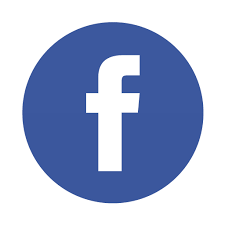 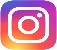 

Federica Fenaroli | Ufficio stampa della Fondazione della Comunità di Monza e Brianza OnlusVia Gerardo dei Tintori, 18 - Monza | Telefono 039.3900942info@fondazionemonzabrianza.org - www.fondazionemonzabrianza.org
 https://www.facebook.com/FondazioneComunitaMB/  
  https://www.instagram.com/fondazionemb/